Пневматическая сеялка точного высева для овощейSFOGGIA Calibra twinCALIBRA это пневматическая сеялка точного высева овощных культур и свеклы как в парниках, так  и  на  открытом поле. CALIBRA имеет  две  турбины,  одна  для  давления,  другая  для  всасывания,  для  обеспечения максимальной	отдачи и для предотвращения влажности  внутри высевающих аппаратов.  Другая  важная  техническая  характеристика  это  высевающий  диск,  по своим размерам он самый крупный среди всех применяемых в отрасли. 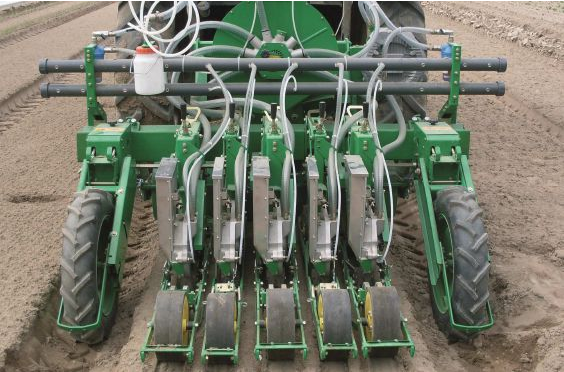 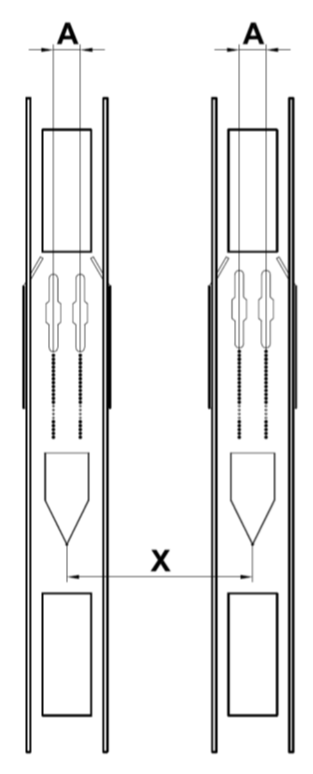 Применение:  CALIBRA может	  высевать цикорий, салат, морковь, сельдерей, помидор,  перец,  баклажаны,  репу,  петрушку,  фенхель,  лук-порей,  лук,  капусту, шпинат, свеклу и другие подобные семена.СЕРИЙНОЕ ОСНАЩЕНИЕ:Жёсткая рама. Основа рамы С-образной двойной формы обеспечивает более простое регулирование междурядного расстояния; Трёхточечное устройство сцепления второй категории, быстрое сцепление;Двойная турбина, ВОМ 540 об/мин;1 Манометр и 1 вакууметр; Двойная цепная передача;Прикатывающие передние и задние катки Ø250 x 100 мм: из нержавеющей стали (передние); с резиновым ободом Farmflex (задние); Передний лемех разгребатель комьев для каждой высевающей секции; Окучники в форме «лап»); Индикатор глубины работы каждой секции;Каждая высевающая секция имеет 01 высевающий диск; Бункер для семян 2,2 литра полной выгрузки;Сошники: для высева на глубину, нормального высева или на поверхности «вразброс» на шир. 5 или 7 см на выбор; Коробка передач с 36 скоростямиРегулируемые тракторные колёса 5.00 - 15 (Ø 630 x 130 мм ) регулируемые в высоту;01 ведущее колесо и 01 коробка передач для сеялок, имеющих не более 4-х высевающих секций; 02 ведущих колеса и 02 коробки передач для сеялок, имеющих 5 и более высевающих секций;Кардан со свободным колесом;Система освещения и дорожные знаки (для рамы размером до 3,20 м);Машина соответствует нормам ЕЭС и имеет соответствующую документациюДополнительные опции* Данная цена действительна только при комплектации товара.Коммерческие условия Таблица подбора высевающих дисков Инновационная техника 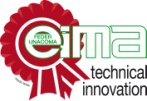 Модель2 секции4 секции6 секции9 секций12 секцШирина рамы м2,002,402,403,205,00Мин. междурядье “X” cм20 20 20 20 20 Мин. междурядье “X” cм сколесами между секциями46 46 46 46 46 Фикс. расстояние“A” cм5 - 7 - 10** - 12**5 - 7 - 10** - 12**5 - 7 - 10** - 12**5 - 7 - 10** - 12**5 - 7 - 10** - 12**Мин. мощность трактора HP40506090110Скорость км/ч66666Емкость бункера семян л4,48,813,219,826,4Ширина колес секций см10 - 14* - 20***10 - 14* - 20***10 - 14* - 20***10 - 14* - 20***10 - 14* - 20***КодОписаниеЦена, евро в базовой комплектацииДоплата, евро микрогрануляторДоплата, евро емкость для удобрений2 Секции Калибра twin – Жесткая рама2 Секции Калибра twin – Жесткая рама2 Секции Калибра twin – Жесткая рама2 Секции Калибра twin – Жесткая рама2 Секции Калибра twin – Жесткая рама410011.670,001.301,001.526,003 Секции Калибра twin – Жесткая рама3 Секции Калибра twin – Жесткая рама3 Секции Калибра twin – Жесткая рама3 Секции Калибра twin – Жесткая рама3 Секции Калибра twin – Жесткая рама410513.970,001.950,001.725,004 Секции Калибра twin – Жесткая рама4 Секции Калибра twin – Жесткая рама4 Секции Калибра twin – Жесткая рама4 Секции Калибра twin – Жесткая рама4 Секции Калибра twin – Жесткая рама411016.540,002.282,002.388,005 Секций Калибра twin – Жесткая рама5 Секций Калибра twin – Жесткая рама5 Секций Калибра twin – Жесткая рама5 Секций Калибра twin – Жесткая рама5 Секций Калибра twin – Жесткая рама411519.025,002.932,002.654,006 Секций Калибра twin – Жесткая рама6 Секций Калибра twin – Жесткая рама6 Секций Калибра twin – Жесткая рама6 Секций Калибра twin – Жесткая рама6 Секций Калибра twin – Жесткая рама412021.586,003.263,002.919,007 Секций Калибра twin – Жесткая рама7 Секций Калибра twin – Жесткая рама7 Секций Калибра twin – Жесткая рама7 Секций Калибра twin – Жесткая рама7 Секций Калибра twin – Жесткая рама412523.780,003.913,003.716,008 Секций Калибра twin – Жесткая рама8 Секций Калибра twin – Жесткая рама8 Секций Калибра twin – Жесткая рама8 Секций Калибра twin – Жесткая рама8 Секций Калибра twin – Жесткая рама413026.340,004.244,003.981,009 Секций Калибра twin – Жесткая рама9 Секций Калибра twin – Жесткая рама9 Секций Калибра twin – Жесткая рама9 Секций Калибра twin – Жесткая рама9 Секций Калибра twin – Жесткая рама413527.820,004.894,004.246,0010 Секций Калибра twin – Жесткая рама10 Секций Калибра twin – Жесткая рама10 Секций Калибра twin – Жесткая рама10 Секций Калибра twin – Жесткая рама10 Секций Калибра twin – Жесткая рама414032.005,005.225,004.909,0011 Секций Калибра twin – Жесткая рама11 Секций Калибра twin – Жесткая рама11 Секций Калибра twin – Жесткая рама11 Секций Калибра twin – Жесткая рама11 Секций Калибра twin – Жесткая рама414534.260,005.875,00,,5.175,0012 Секций Калибра twin – Жесткая рама12 Секций Калибра twin – Жесткая рама12 Секций Калибра twin – Жесткая рама12 Секций Калибра twin – Жесткая рама12 Секций Калибра twin – Жесткая рама415036.970,006.206,005.440,00ДРУГИЕ МОДЕЛИ В СЛУЧАЕ ВОЗМОЖНОСТИ ИЗГОТОВЛЕНИЯДРУГИЕ МОДЕЛИ В СЛУЧАЕ ВОЗМОЖНОСТИ ИЗГОТОВЛЕНИЯДРУГИЕ МОДЕЛИ В СЛУЧАЕ ВОЗМОЖНОСТИ ИЗГОТОВЛЕНИЯДРУГИЕ МОДЕЛИ В СЛУЧАЕ ВОЗМОЖНОСТИ ИЗГОТОВЛЕНИЯДРУГИЕ МОДЕЛИ В СЛУЧАЕ ВОЗМОЖНОСТИ ИЗГОТОВЛЕНИЯКодОписаниеЦена, евро4704Ручной маркер645,00*4705Механический маркер994,00*4708Механический счётчик гектаров275,00*4709Электронный счётчик гектаров893,00*4717Система отсоса семян238,00*4850Диски однострочного высева, Ø отверстий 0.8 - 1.0 - 1.2 - 1.5 - 2.0 мм79,00*4851Диски однострочного высева, Ø отверстий 0.5 - 0.6 - 0.7 мм94,00*4852Диски однострочного высева, Ø отверстий, не указанный выше94,00*4859Диски без отверстий39,00*2023Механизм капельного орошения, подающего воду с управлением455,00*4787Сошник для однострочного высева (для 1 секции)127,00*127,00*Стоимость указана в Евро, с НДС 18%. Оплата производится в рублях по курсу ЦБ на день оплаты.В стоимость включены монтаж и ввод в эксплуатацию  оборудования, обучение персонала.Гарантия на оборудование: 12 месяцевСрок поставки: 30 рабочих дней с момента внесения предоплаты 20% Условия поставки: DDP г. ЯрославльТип семянРазмер семян[мм]Кол-во отверстийØ Отверстий диска [мм]Сила всасывания семян [mbar]д Сила я авленипри очистке отверстий дискаmbarCicoria/ Chicor y/ Zichor ie/ Chicor ée/ Цикорий1.25 - 1.501.50 - 1.75104 - 128104 - 1280.5÷0.620 ÷ 3040 ÷ 50Carota/ Car r ot/ Möhr e/ Car otte/ Морковь1.60 - 1.81.80 - 2.00104 - 128104 - 1280.60.720 ÷ 3040 ÷ 50Carota pillolata/ Pill ca r r ot/ Möhr e (Pille)/ Морковь -семя взащитной оболочке2.00 - 2.50104 - 1281.240 ÷ 5040 ÷ 50Radicchio/ Ra dicchio/ Ra dicchio/ Красный салат радикио1.80 - 2.002.00 - 2.25104 - 128104 - 1280.70.840 ÷ 5040 ÷ 5040 ÷ 5040 ÷ 50Pomodoro/ Toma to/ Toma ten/ Toma te/ Помидоры2.00 - 2.2552 - 640.84040 ÷ 50Cavolo/ Ca bba ge/ Kohl/ Chou/ Капуста1.50 - 1.752.00 - 2.25104 - 128104 - 1280.81.030 ÷ 4040 ÷ 5040 ÷ 50Cipolla/ Onion/ Zwiebel/ Oignon/ Лук2.00 - 2.25104 - 1281.040 ÷ 5040 ÷ 50Cetriolo/ Cucumber / Gur ke/ Concombr e/ Огурцы52 - 642.040 ÷ 5040 ÷ 50Rapa rossa/ Beetr oot/ Rote Bete/ Na vet r ouge/ Свекла3.00 - 4.0052 - 642.140 ÷ 5040 ÷ 50Spinacio/ Spinach/ Spina t/ Epinar d/ Шпинат2.50 - 3.5052 - 641.54040 ÷ 50Finocchio/ Fennel/ Fenchel/ Fenouil/Фенхель104 - 1281.240 ÷ 5040 ÷ 50Porro/ Leek/La uch/Poir ea u/Лук-порей1.50 - 1.751.75 - 2.25104 -1280.81.030 ÷ 4040 ÷ 5040 ÷ 50Papavero/ Poppy/Mohn/Pa vot/Мак1.25 - 1.50104 - 1280.830 ÷ 4040 ÷ 50Asparago/ Aspar agus/Spa r gel/ Asper ge/Спаржа2.50 - 3.503.50 - 4.0052 - 642.02.040 ÷ 5040 ÷ 50Insalata/ Lettuce/ Sa la t/ Sala de/ Зел. салат0.75 - 1.00104 - 1280.530 ÷ 4040 ÷ 50Prezzemolo/ Par sley/Peter silie/Per sil/Петрушка0.75 - 1.00104 - 1280.530 ÷ 4040 ÷ 50Barbabietola pillolata/ Pill beetr oot/ Rübe (Pille)/ Свекла -семя в защитной оболочке3.25 - 4.7552 - 642.14040 ÷ 50Sorgo/ Sor ghum/ Hir se/ Sor gho/ СоргоSesamo/ Sesa me/ Sesa m/ Sésa me/ Кунжут52 - 642.14040 ÷ 50